                                                                                                                           К  90-летию  ВГУВТ  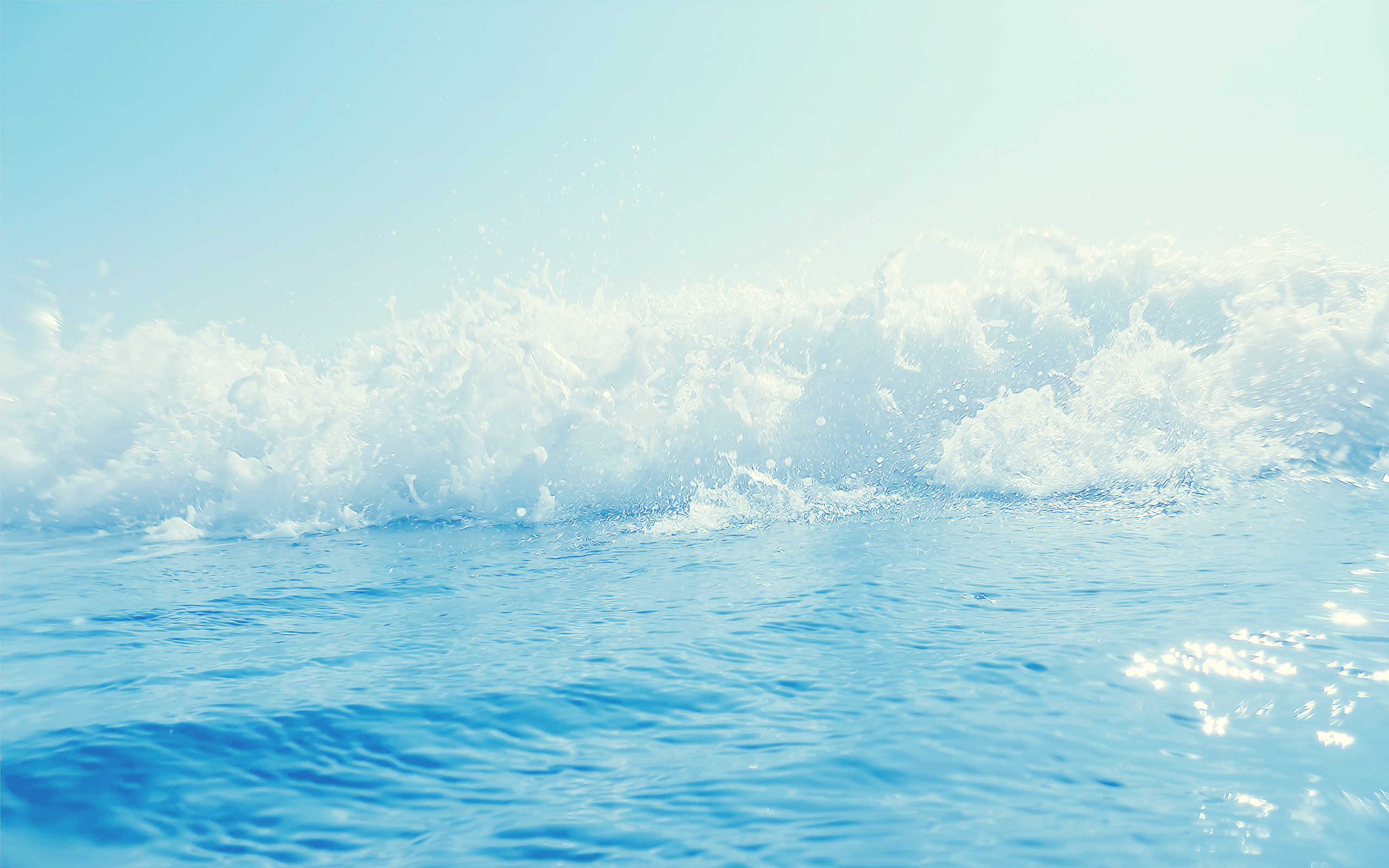                              ВОДНЫЙ ТРАНСПОРТ.  КНИГИ – ЮБИЛЯРЫ 2020Давыдов Вадим Васильевич (1912 – 1989)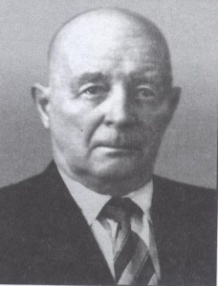 доктор технических наук, профессор, кораблестроитель, основатель  метода определения прочности судна при скручивании.85 лет       Давыдов В.В.  Вибрация судов / В. В. Давыдов. - Горький : ГИИВТ, 1935. - 96 с.       65 лет      Давыдов В.В.  Прочность корпуса судна при скручивании / В. В. Давыдов. -                         М. : Речной транспорт, 1955. - 244 с.Сиверцев Иван Николаевич (1900 – 1985)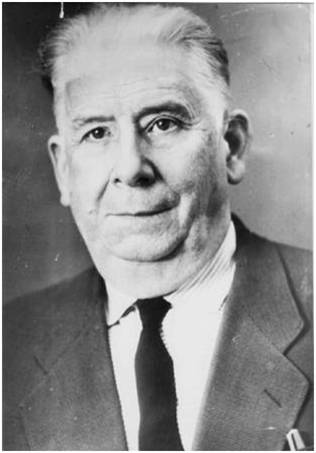 заслуженный деятель науки и техники РСФСР, профессор, кораблестроитель, генерал - майор инженерно-технической службы, основатель железобетонного судостроения.      70 лет       Сиверцев И.Н.   Учебный справочник по прочности судов внутреннего                     плавания / И. Н.Сиверцев. - М. : Речиздат, 1950. - 582 с..Алферьев Михаил Яковлевич (1901 – 1983) 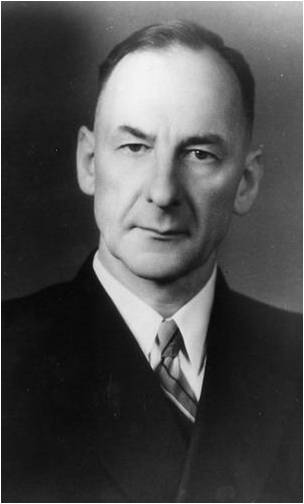 доктор технических наук, профессор, кораблестроитель,    основоположник строительства речных катамаранов .70 лет        Алферьев М.Я.   Методы технического контроля за судовыми механизмами / М. Я. Алферьев. - М. : Речиздат, 1950. - 88 с. 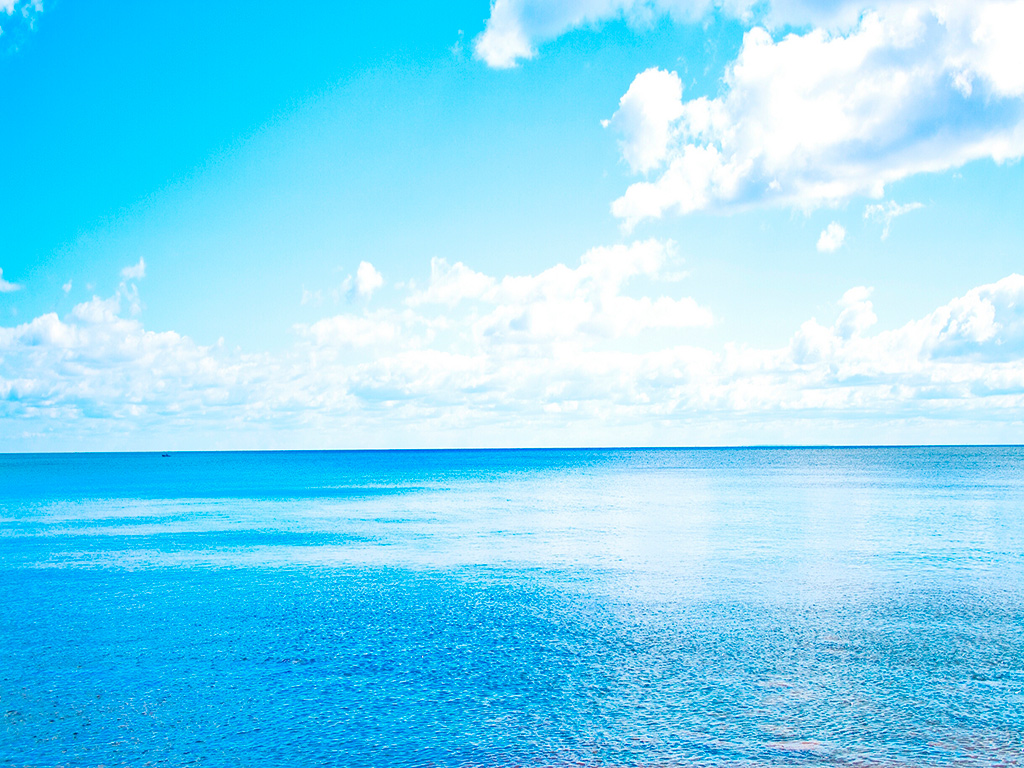 Богданов Борис Владимирович (1912 – 2003)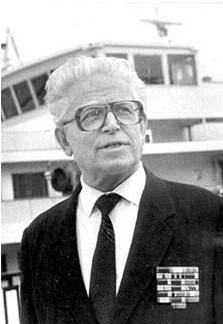  кандидат технических наук, старший научный сотрудник, заслуженный изобретатель РСФСР, кораблестроитель, создатель буксирных судов и крупнотоннажных толкачей.65 лет        Богданов Б.В.   Морская буксировка / Б. В. Богданов, М. К. Петров. - М. : Мор.транспорт, 1955. - 372 с.Шанчуров Павел Николаевич (1915 – 1973) 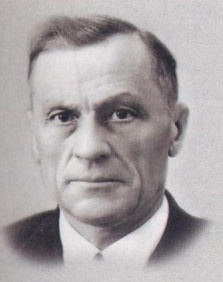 доктор  технических наук, профессор, заслуженный деятель науки и техники РСФСР, инициатор и организатор подготовки судоводителей с высшим образованием.60 лет        Шанчуров П.Н.   Судовождение на внутренних водных путях: учебник / П. Н. Шанчуров. - М. : Речной транспорт, 1960. - 344 с. Рыжов Леонид Михайлович (1913 – 2010) 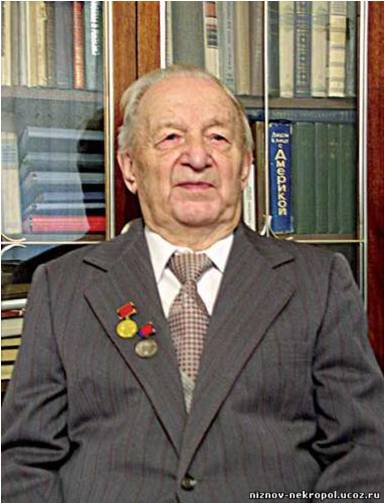 доктор технических наук, профессор, заслуженный деятель науки и техники РСФСР, лауреат Государственной премии СССР, основатель теории вождения речных судов методом толкания.55 лет     Рыжов Л.М.   Маневренность речных судов и составов: учебное пособие  Ч.2/ Л. М. Рыжов, Н. Ф. Соларев. - Горький : Волго-Вятское книжное изд-во, 1965. - 123 с. 50 лет     Рыжов Л.М.   Маневренность речных судов и составов: учебное пособие. Ч.3 : Натурные испытания / Л. М. Рыжов, Н. Ф. Соларев ; ГИИВТ. - Горький : Волго-Вятское книжное изд-во, 1970. - 90 с.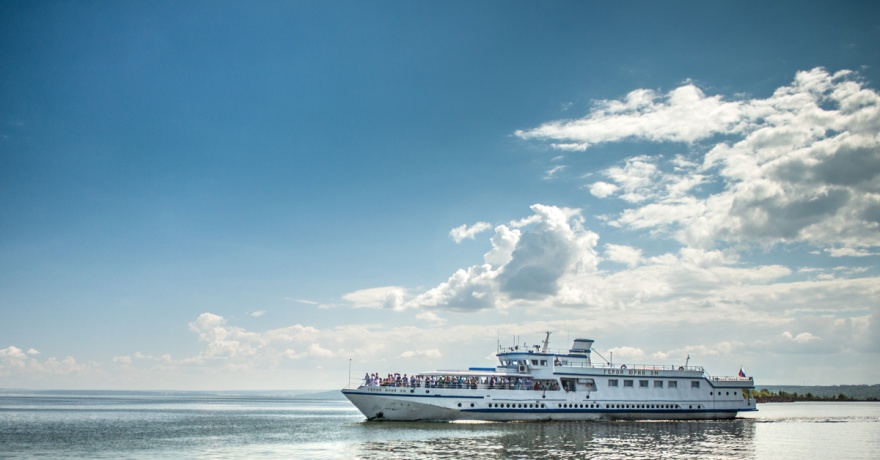 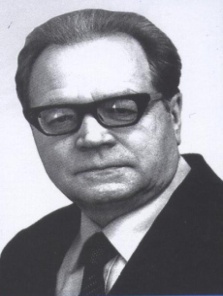 Ваганов Геннадий Иванович (1926 – 1999) доктор технических наук, профессор, лауреат премии Совета Министров СССР, разработал и внедрил в  эксплуатацию  большегрузные толкаемые составы. 50 лет        Анфимов В.Н.   Судовые тяговые расчеты: учебник для институтов водного транспорта / В. Н. Анфимов, Г. И. Ваганов, В. Г. Павленко. - М. : Транспорт, 1970. - 224 с.Сиротина Галина Николаевна (1922 – 1985) 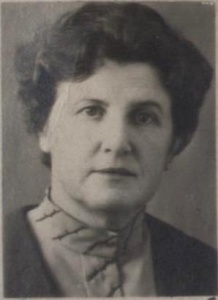  кандидат технических наук, профессор50 лет        Сиротина Г.Н.   Устройство и гидромеханика корабля : учебное пособие Ч.1. / Г. Н. Сиротина, А. М. Чижов, А. А. Кеслер. - Горький : ГИИВТ, 1970. - 92 с.